Game Score SheetDate of Match: __________________Class Period: __________Goalie TeamMember names:Kicker TeamMember names:Tally Marks:[like this: ]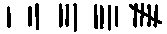 Blocks:Goals:(Misses:)Match Winner:Referee / Witness:Customization Rules/Procedures:You may alter your assigned “role” (project) within the parameters/limitations below.You may only use parts from your WeDo set.You must use the motor to power any motion; you must use a program for control.You may use hands for stability/aiming only.You should practice. You may “scrimmage”.You need to be ready on competition day.Have fun. It’s a game.Goalie:May alter design of the goalie figure.Must have moveable head and arms.Must have visible legs.May use any electronic or programming parts.May NOT alter design of beams that attach to motor, except to add length with white pieces.Must reduce width of goal frame to ____ cm.Kicker:May alter design of kicking legs/feet.May NOT change/move the motor position.May use any sensors or programming tricks.May kick from anywhere on field that is minimum of ______ cm away from goal.Fans:May also serve as referees.May change design to add “spirit” to game.Must make program to keep/display score by pressing “tally” keys.Tournament Rules/Procedures:Each team should have one person operating the computer (program) and one person holding/operating the model (goalie, kicker, or fans). If a student lacks a partner, they may get a volunteer to stand in. Be careful to arrange the USB cables safely out of the way.A Referee must be officiating for the Match to count.1 Match = 10 kick attempts. 6+ Goals is a win for Kicker, 6+ Blocks or 7+ Misses wins for Goalie. 5 or less is a tie.A Match should start with operators having their models in position on the field. Each should be on opposite sides of the field. Motors should be off and no programs should be running. Operators may use hands to hold model in place, but must keep hands out of field/play area.The kicker team may choose where to place their model at the beginning of each kick. No-one should be touching anything else that could interfere. Referee should check.Referee will say “Start your programs…Kick when ready!”At “Start your programs,” computer operators should start their program and leave it running.At “Kick,” the kicker team should aim and kick the ball by whatever means allowed, and keep hands still otherwise.A goal is scored if the ball passes though the goal frame from inside to out.A block is scored if the ball bounces off of the goalie and away from the goal. Anything else is a miss.Interfering with any parts of the game, touching opponent’s parts, or loss of self-control may result in loss.Referee may make judgements and call for re-do’s. 
Teacher may be called for disputes. Remember it’s a game, though.